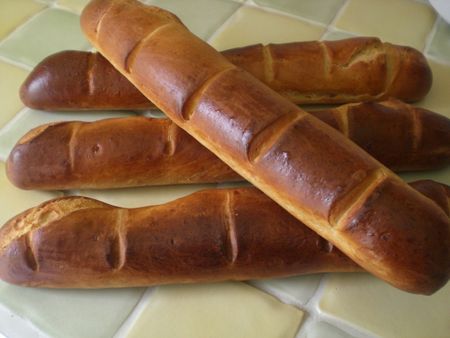 INGREDIENTS POUR 4 BAGUETTES:*300ml de lait*1 cc de sel*1 cc d'extrait de vanille liquide*2 oeufs battus*60g de sucre*2 sachets de sucre vanillé*60g de beurre mou*630g de farine T45*1 sachet de levure de boulanger deshydratéePREPARATION:Mettre tous les ingrédients dans l'ordre dans la machine à pain.Mettre sur le programme pâte.A la fin du programme,sortir la pâte de la cuve et la dégazer.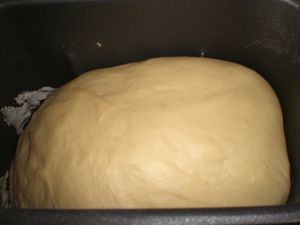 Coupez votre pâte en 4 morceaux égaux et façonnez-les en forme de baguette.Déposez-les sur une plaque à baguettes et laissez-les lever de nouveau dans un endroit tiède pendant 30 à 40 min sous un torchon humide.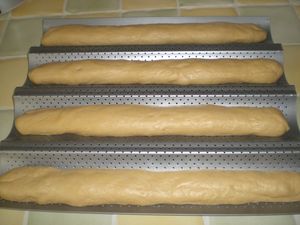 A la fin de la levée,incisez les baguettes et badigeonnez-les avec un mélange de 2 cs lait+1 jaune d'oeuf.Enfournez à four chaud à 200°C pendant 15 min.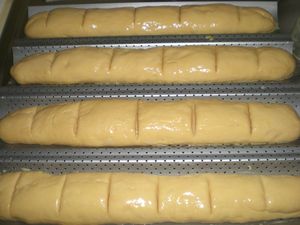 Après la cuisson...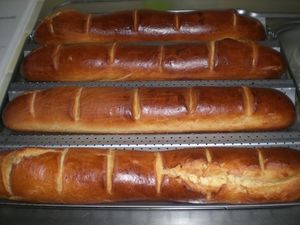 Laissez refroidir et dégustez.Ces baguettes viennoises sont hyper délicieuses au p'tit déjeuner accompagné d'un bon chocolat chaud y a rien de meilleur!!!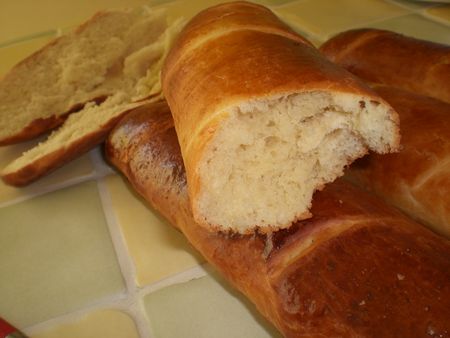 Bon appétit!